Complete this form and upload it into the Plan of Study – Part I available in your Grad Rebel Gateway student portal. Once submitted, the form will route electronically for signatures. Upon approval by the Graduate College, a final copy of the form will be emailed to your Rebelmail account.Refer to the 2020-21 Graduate Catalog for degree requirements:https://catalog.unlv.edu/preview_program.php?catoid=31&poid=9338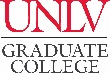 PLAN OF STUDY - Part IIMASTER OF ARTS – ENGLISH - Literature Emphasis: Thesis Track2020-21CatalogCOURSE REQUIREMENTSRequired Courses - 3 CreditsRequired Courses - 3 CreditsRequired Courses - 3 CreditsRequired Courses - 3 CreditsRequired Courses - 3 CreditsRequired Courses - 3 CreditsRequired Courses - 3 CreditsRequired Courses - 3 CreditsCOURSE(Prefix & #)CREDITSGRADE (if completed)TERM(Taken/anticipated)SUBSTITUTION/TRANSFER (if applicable)SUBSTITUTION/TRANSFER (if applicable)SUBSTITUTION/TRANSFER (if applicable)SUBSTITUTION/TRANSFER (if applicable)COURSE(Prefix & #)CREDITSGRADE (if completed)TERM(Taken/anticipated)COURSECREDITSGRADEINSTITUTIONENG 700Literature Courses in Periods before 1800 - 9 CreditsComplete nine credits from the list available in the program catalog page (see link above).Literature Courses in Periods before 1800 - 9 CreditsComplete nine credits from the list available in the program catalog page (see link above).Literature Courses in Periods before 1800 - 9 CreditsComplete nine credits from the list available in the program catalog page (see link above).Literature Courses in Periods before 1800 - 9 CreditsComplete nine credits from the list available in the program catalog page (see link above).Literature Courses in Periods before 1800 - 9 CreditsComplete nine credits from the list available in the program catalog page (see link above).Literature Courses in Periods before 1800 - 9 CreditsComplete nine credits from the list available in the program catalog page (see link above).Literature Courses in Periods before 1800 - 9 CreditsComplete nine credits from the list available in the program catalog page (see link above).Literature Courses in Periods before 1800 - 9 CreditsComplete nine credits from the list available in the program catalog page (see link above).COURSE(Prefix & #)CREDITSGRADE (if completed)TERM(Taken/anticipated)SUBSTITUTION/TRANSFER (if applicable)SUBSTITUTION/TRANSFER (if applicable)SUBSTITUTION/TRANSFER (if applicable)SUBSTITUTION/TRANSFER (if applicable)COURSE(Prefix & #)CREDITSGRADE (if completed)TERM(Taken/anticipated)COURSECREDITSGRADEINSTITUTIONLiterature Courses in Periods after 1800 - 9 CreditsComplete nine credits from the list available in the program catalog page (see link above).Literature Courses in Periods after 1800 - 9 CreditsComplete nine credits from the list available in the program catalog page (see link above).Literature Courses in Periods after 1800 - 9 CreditsComplete nine credits from the list available in the program catalog page (see link above).Literature Courses in Periods after 1800 - 9 CreditsComplete nine credits from the list available in the program catalog page (see link above).Literature Courses in Periods after 1800 - 9 CreditsComplete nine credits from the list available in the program catalog page (see link above).Literature Courses in Periods after 1800 - 9 CreditsComplete nine credits from the list available in the program catalog page (see link above).Literature Courses in Periods after 1800 - 9 CreditsComplete nine credits from the list available in the program catalog page (see link above).Literature Courses in Periods after 1800 - 9 CreditsComplete nine credits from the list available in the program catalog page (see link above).COURSE(Prefix & #)CREDITSGRADE (if completed)TERM(Taken/anticipated)SUBSTITUTION/TRANSFER (if applicable)SUBSTITUTION/TRANSFER (if applicable)SUBSTITUTION/TRANSFER (if applicable)SUBSTITUTION/TRANSFER (if applicable)COURSE(Prefix & #)CREDITSGRADE (if completed)TERM(Taken/anticipated)COURSECREDITSGRADEINSTITUTIONElective Courses - 3 CreditsStudents completing the Master’s thesis must complete three credits of elective coursework from the list available in the program catalog page (see link above). Elective credits may be in any period or area.Elective Courses - 3 CreditsStudents completing the Master’s thesis must complete three credits of elective coursework from the list available in the program catalog page (see link above). Elective credits may be in any period or area.Elective Courses - 3 CreditsStudents completing the Master’s thesis must complete three credits of elective coursework from the list available in the program catalog page (see link above). Elective credits may be in any period or area.Elective Courses - 3 CreditsStudents completing the Master’s thesis must complete three credits of elective coursework from the list available in the program catalog page (see link above). Elective credits may be in any period or area.Elective Courses - 3 CreditsStudents completing the Master’s thesis must complete three credits of elective coursework from the list available in the program catalog page (see link above). Elective credits may be in any period or area.Elective Courses - 3 CreditsStudents completing the Master’s thesis must complete three credits of elective coursework from the list available in the program catalog page (see link above). Elective credits may be in any period or area.Elective Courses - 3 CreditsStudents completing the Master’s thesis must complete three credits of elective coursework from the list available in the program catalog page (see link above). Elective credits may be in any period or area.Elective Courses - 3 CreditsStudents completing the Master’s thesis must complete three credits of elective coursework from the list available in the program catalog page (see link above). Elective credits may be in any period or area.COURSE(Prefix & #)CREDITSGRADE (if completed)TERM(Taken/anticipated)SUBSTITUTION/TRANSFER (if applicable)SUBSTITUTION/TRANSFER (if applicable)SUBSTITUTION/TRANSFER (if applicable)SUBSTITUTION/TRANSFER (if applicable)COURSE(Prefix & #)CREDITSGRADE (if completed)TERM(Taken/anticipated)COURSECREDITSGRADEINSTITUTIONThesis - 6 CreditsThesis - 6 CreditsThesis - 6 CreditsThesis - 6 CreditsThesis - 6 CreditsThesis - 6 CreditsThesis - 6 CreditsThesis - 6 CreditsCOURSE(Prefix & #)CREDITSGRADE (if completed)TERM(Taken/anticipated)SUBSTITUTION/TRANSFER (if applicable)SUBSTITUTION/TRANSFER (if applicable)SUBSTITUTION/TRANSFER (if applicable)SUBSTITUTION/TRANSFER (if applicable)COURSE(Prefix & #)CREDITSGRADE (if completed)TERM(Taken/anticipated)COURSECREDITSGRADEINSTITUTIONENG 797TOTAL CREDITS* Minimum credits required for graduation = 30GRADUATION POLICIESNo more than a total of 6 credit hours may be selected from 600-level courses.Courses used to fulfill requirements for one degree may not be used toward another degree. A candidate for an advanced degree or graduate certificate must have a minimum Graduate Program Grade Point Average of 3.00 to be eligible to graduate or receive the certificate.Refer to the Thesis and Dissertation Format and Submission Guidelines webpage for a breakdown of requirements.Refer to the Graduate Catalog for all Academic, Transfer Credit, and program-related policies and requirements.